Personal Profile: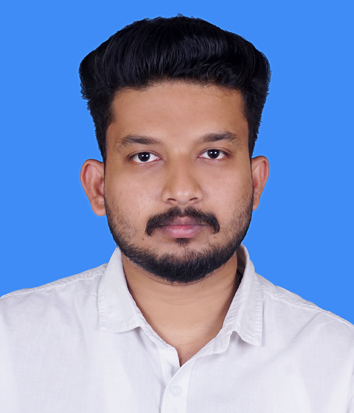 Email: info2abinvk@gmail.comContact:- Mobile: +971556215951                +919496141201 Visa Status: visit visa valid                       till 05-05-2018Address for Communication:ABIN V K#1001/14,Hor Al Anz 4,Dubai.Personal Data: Date of Birth    : 14/09/1991 Gender             : Male Marital Status : Single Nationality       : Indian Religion            : ChristianLanguages Known:EnglishHindiMalayalamTamilMother tongue:MalayalamPassport details:Passport no:     L2801052Place of issue:  KozhikodeDate of  Issue:  06/07/2013Date of Expiry: 05/07/2023Educational Qualifications:2013        BE in Mechanical Engineering                  ANNAMALAI UNIVERSITY 2009        H.S.S (Computer Science)                Kerala, India	   2007        S.S.L.C                  Board of Public Examinations, Kerala, India.Working Experience In Brief :   +4 YEARSJob and Responsibilities:	   Designation: SITE ENGINEER. (Mechanical & Piping) Company: SUPREME ALLIED SERVICES PVT. LTD.                                                                             Responsibilities:Prepare schedule, coordinate and monitor the assigned project.Monitor compliance to applicable codes, practices, QA/QC policies.Monitor and access performance standards and project specification.Interact with client on a daily basis to interpret the needs and requirements and represent them in job.Execution of the contract at site as per the contract requirements, specifications, and contract quality plan.Perform overall quality control of the work.Budget control, schedule monitoring, assessing project personnel performanceAssign responsibility and mentor project team.Managing construction activities carried out by contractors, ensuring the scope of work is achieved in accordance with contract requirement and time frame, and compliance with specifications and standard establishedInspect work in progress for conformance with the latest approved revisions of drawings and specifications.HSE, House Keeping, piping prefabrication including pipe supports, piping erections including pipe supports, spool pieces control, check and monitor tools, equipment and welding consumables, check and monitor preservation, pipe internal cleaning for small bore and large bore.Motivate manpower to attain management and client requirements.  Drawing review, Comment to confirm the implementation of Project and Engineering Specification.Preparation of piping work pack and piping line list.Preparation of piping joint master.Preparation of testing loop files and test pack. Inspection, Testing and pre – commissioning of piping system.Designation: SITE  ENGINEER. (Mechanical & Piping)             Company: RELIANCE INDUSTRIES JAMNAGAR (AS A CONSULTANT)            Responsibilities:Planning and execution of oil & gas pipeline with equipment erection and alignment.Helping supervisors and staff in reporting & process control. Inspection of field joints, Fit up and Erection.Project progress reporting to client & initiate corrective and preventive actions.Identifications of supports for pipeline and issue the same for fabrication.Preparation of isometric drawing for pipeline and numbering joints and location of supports.Carry out post award activities like review of scope of work and specifications Execution of the contract at site as per the contract requirements, specifications, and contract quality plan.Preparation & submission of test packs for piping.Computer  skills:Microsoft Word.Microsoft Excel.Basic Hardware Knowledge.Declaration :	     I hereby declare that, the above information is true and correct to the best of my knowledge.Place : Hor Al Anz                                                                               Date  :                                                                                                            ABIN V K